Ce formulaire est à remplir par le demandeur (responsable de la manifestation ou de l’évènement) suite à l’étude des besoins et de la disponibilité des locaux. Il est à adresser :Minimum 3 semaines avant la date de la manifestation - Tout délai dépassé annule la pré-réservation des locaux.Par courriel : dgdpat-mise-a-disposition-locaux@univ-grenoble-alpes.fr ORGANISATEUR (ORGANISME* / SERVICE / COMPOSANTE) : *Si la demande concerne une association merci de joindre obligatoirement les statuts.Nom du demandeur :Qualité : Tél. :	Mail @ : L’organisateur certifie avoir contracté une assurance couvrant sa responsabilité civile à l’égard des tiers et de l’Université ainsi que les biens meubles qu’il détient, le cas échéant, dans les locaux mis à disposition. Joindre impérativement une copie de la responsabilité civile (uniquement pour les demandes extérieures). Il certifie exacts les renseignements qu’il a portés sur la présente demande.Fait à	, le	Signature et cachet du responsable de l’organisme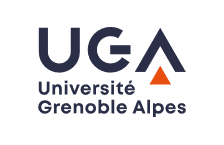 DEMANDE DE MISE A DISPOSITION DE LOCAUX(Hors Amphidice)Procédure : Mise à dispo des locaux hors activité d’enseignementDEMANDE DE MISE A DISPOSITION DE LOCAUX(Hors Amphidice)Procédure : Mise à dispo des locaux hors activité d’enseignementFormulaireDEMANDE DE MISE A DISPOSITION DE LOCAUX(Hors Amphidice)Procédure : Mise à dispo des locaux hors activité d’enseignementDEMANDE DE MISE A DISPOSITION DE LOCAUX(Hors Amphidice)Procédure : Mise à dispo des locaux hors activité d’enseignementDGD PATDEMANDE DE MISE A DISPOSITION DE LOCAUX(Hors Amphidice)Procédure : Mise à dispo des locaux hors activité d’enseignementDEMANDE DE MISE A DISPOSITION DE LOCAUX(Hors Amphidice)Procédure : Mise à dispo des locaux hors activité d’enseignementLOCAUXNom fichier : Formulaire_Res_Amphi_salles.docxDernière mise à jour : 08/11/2021Page 1 sur 2Objet de la manifestation : OBLIGATOIREObjet de la manifestation : OBLIGATOIREObjet de la manifestation : OBLIGATOIREObjet de la manifestation : OBLIGATOIREDate(s) ou période :Horaires de réservation :Locaux demandés : Locaux demandés : Nombre de participants attendus : XX personnesPersonnes à mobilité réduite :  oui    nonNombre de participants attendus : XX personnesPersonnes à mobilité réduite :  oui    nonNombre de participants attendus : XX personnesPersonnes à mobilité réduite :  oui    nonNombre de participants attendus : XX personnesPersonnes à mobilité réduite :  oui    nonAfin de vous aider à bien préparer votre manifestation et de connaître les équipements souhaités, merci de remplir les champs suivants :Avez-vous un besoin en :	 Informatique	 Matériel audiovisuel(Si vous cochez une de ces cases merci de faire un mail à help@univ-grenoble-alpes.fr en précisant votre besoin exact).Afin de vous aider à bien préparer votre manifestation et de connaître les équipements souhaités, merci de remplir les champs suivants :Avez-vous un besoin en :	 Informatique	 Matériel audiovisuel(Si vous cochez une de ces cases merci de faire un mail à help@univ-grenoble-alpes.fr en précisant votre besoin exact).Afin de vous aider à bien préparer votre manifestation et de connaître les équipements souhaités, merci de remplir les champs suivants :Avez-vous un besoin en :	 Informatique	 Matériel audiovisuel(Si vous cochez une de ces cases merci de faire un mail à help@univ-grenoble-alpes.fr en précisant votre besoin exact).Afin de vous aider à bien préparer votre manifestation et de connaître les équipements souhaités, merci de remplir les champs suivants :Avez-vous un besoin en :	 Informatique	 Matériel audiovisuel(Si vous cochez une de ces cases merci de faire un mail à help@univ-grenoble-alpes.fr en précisant votre besoin exact).Un buffet et / ou pause-café est-il envisagé par l’organisateur ?Avez-vous d’autres besoins en logistiques (tables, grilles, …) ?Souhaitez-vous mettre en place du matériel extérieur à l’université ?*(si oui, vous devrez compléter votre demande de prestations en envoyant un mail à dgdpat-direction-logistique@univ-grenoble-alpes.frUn buffet et / ou pause-café est-il envisagé par l’organisateur ?Avez-vous d’autres besoins en logistiques (tables, grilles, …) ?Souhaitez-vous mettre en place du matériel extérieur à l’université ?*(si oui, vous devrez compléter votre demande de prestations en envoyant un mail à dgdpat-direction-logistique@univ-grenoble-alpes.frUn buffet et / ou pause-café est-il envisagé par l’organisateur ?Avez-vous d’autres besoins en logistiques (tables, grilles, …) ?Souhaitez-vous mettre en place du matériel extérieur à l’université ?*(si oui, vous devrez compléter votre demande de prestations en envoyant un mail à dgdpat-direction-logistique@univ-grenoble-alpes.fr oui*  non oui*  non oui*  non